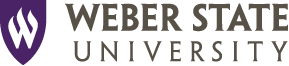 Individual Participant Waiver and Release AgreementThe undersigned in consideration for the right to participate in the below described activity (“Activity”) hereby agrees to this waiver and release.I recognize that the Activity may have a risk of personal injury and/or damage to my property. I hereby freely assume all risks which may be associated with or result from participating in the Activity including, but not limited to: travel to and from, instruction, participation, and competition.I further agree to release the State of Utah, Weber State University (WSU), their officers, employees, agents, contractors and volunteers (“Releasees”) from any and all liability, claims, demands, actions, loss, claim, damage, injury, illness, or harm (“Claims”) to me of any kind or nature arising out of participation in the Activity including where Claims occur due to the negligence of Releasees.  Name of ActivityDate, Time, LocationCONSENTConsent is expressively given, in the event of injury, for any emergency aid, anesthesia, and/or operation, if in the opinion of the attending physician, such treatment is necessary.I AM 18 YEARS OF AGE OR OLDER, HAVE CAREFULLY READ AND UNDERSTAND THE CONTENTS OF THE FOREGOING WAIVER AND RELEASE, AND I SPECIFICALLY INTEND IT TO COVER MY PARTICIPATION OR COMPETITION IN THE ABOVE DESCRIBED EVENT.Printed NameSignatureW#DateAgeEmailPhone#Emergency ContactEmergency Contact Phone#